桃園市 107學年度上學期國民中學資優教育「良師典範」講座實施計畫一、依據：    (一)特殊教育法    (二)桃園資優教育資源中心年度工作計畫 二、目的：    (一)提供學生正確的價值觀與擴展其視野    (二)建立正向的學習態度及邏輯思考的能力    (三)培養學生創造力及創新思維三、辦理單位(一)主辦單位：桃園市政府教育局 (二)承辦單位：桃園市國中資優教育資源中心 (桃園市立福豐國民中學)四、研習對象及人數     (一)通過本市各類資優鑑定之資優學生    (二)本市家長或學校推薦之學生    (三)對演講主題感興趣之家長與教師    (四)名額 70 人五、研習時間與內容【備註】講師簡歷：現    任 : 中原大學企業管理學系主任學    歷 : 交通大學科技管理博士教授科目 : 科技管理、科技法律與智慧財產權、科技管理導論、跨文化交流與研習專    長 : 科技管理、智慧財產權管理、決策分析專    利 : 石墨烯過濾膜及其製作方法,發明2016，中華民國台灣，I531407(2016.5)  相關講座 : 六、報名方式   (一)學生/家長：( 1 ) 請於 107 年 12 月 13 日(四) 17：00 前，填寫報名表(附件一)，學生需加填                     家長同意書，再交由原校輔導室辦理報名。         ( 2 ) 各校輔導室請於收到報名表之後，統一將團體報名表(附件二)        Word電子檔、參加學生/家長報名表(附件一)之掃描檔，以Email      （tygerc@ffjh.tyc.edu.tw）寄至桃園市國中資優教育資源中心報名。(二)教師：請於107年12月15日(星期六)前，至〈全國特殊教育資訊網〉          （http://special.moe.gov.tw/study.php），點選「開啟查詢」、          「登入縣市－桃園市」→「關鍵字－登入單位－福豐國中」進行報名。          （聯絡人：呂明英  電話：366-5180 #15）。七、注意事項(一)研習當日請準時報到，並請全程參與。 (二)參與本研習之工作人員及教師依規定核發研習時數 3 小時。(三)辦理本研習工作人員於活動結束後，依「公立高級中等以下學校校長成績考核辦法」、「公立高級中等以下學校教師成績考核辦法」及「桃園市市立各級學校及幼兒園教職 員獎懲要點」等規定，核敘嘉獎1次2名及獎狀1紙2名。(四)對於本活動如有相關問題請洽桃園資優中心，電話(03)366-5180。    八、研習經費：所需經費由桃園市政府教育局特殊教育相關經費項下支應。    九、本計畫奉核後實施，修正時亦同。     (附件一)  桃園市 107 學年度上學期國民中學資優教育「良師典範」講座	                           報名表桃園市國中資優資源中心	      壹、講座資訊1.講題：人生有無限種可能~從創意、創新到創業2.講師：邱榆淨教授 (中原大學企業管理學系主任)3.時間：2018/12/15 (六) 08：30~12：204.地點：桃園市立福豐國中 4F資優會議室5.承辦單位 : 教育局國中資優教育資源中心貳、報名資料【備註1】：填畢報名表，請於 107 年 12 月 13 日(四) 17：00 前，交由貴校輔導室          統一彙整至桃園市國中資優教育資源中心辦理報名。 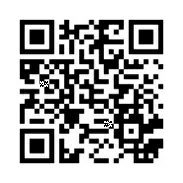 【備註 2】：歡迎使用右列 QR code 加入「資優中心系列講座」         或「桃園資優中心臉書粉絲專頁」，內有更多資優教育相關訊息！(附件二)桃園市 107 學年度上學期國民中學資優教育「良師典範」講座	團體報名表校名 : _________________【備註】            請各校輔導室於收到學生/家長的報名表之後，統一將團體報名表(附件二)         Word電子檔、參加學生/家長報名表(附件一)之掃描檔，以Email       （tygerc@ffjh.tyc.edu.tw）寄至桃園市國中資優教育資源中心辦理報名。   承辦人                          單位主管1.科技人的無形寶藏           2.知識產權與設計共舞3.人生的另一種選擇~創業4.創業家之專利二三事5.創新商業模式演進回顧6.創意教學案例分享7.智財權宣導講座8.BP所需行銷策略9.創意、創新與智財權管理(北京聯合大學、北京航空航天大學、北京郵電大學、北京理工大學、北方工業大學、中國傳媒大學、四川大學、南昌航空大學、江西科技學院、福建工程學院、華東交通大學、華僑大學、元智大學、中原大學電機系生涯規劃演講、中原大學創業模擬經營實務課程)                (北京聯合大學、北京航空航天大學、北京郵電大學、北京理工大學、北方工業大學、中國傳媒大學、四川大學、南昌航空大學、江西科技學院、福建工程學院、華東交通大學、華僑大學、元智大學、中原大學電機系生涯規劃演講、中原大學創業模擬經營實務課程)                (北京聯合大學、北京航空航天大學、北京郵電大學、北京理工大學、北方工業大學、中國傳媒大學、四川大學、南昌航空大學、江西科技學院、福建工程學院、華東交通大學、華僑大學、元智大學、中原大學電機系生涯規劃演講、中原大學創業模擬經營實務課程)                (北京聯合大學、北京航空航天大學、北京郵電大學、北京理工大學、北方工業大學、中國傳媒大學、四川大學、南昌航空大學、江西科技學院、福建工程學院、華東交通大學、華僑大學、元智大學、中原大學電機系生涯規劃演講、中原大學創業模擬經營實務課程)                一、學生/家長報名表一、學生/家長報名表一、學生/家長報名表一、學生/家長報名表一、學生/家長報名表一、學生/家長報名表學生姓名學生就讀學校     國小/中	   年	班確定出席請打勾□家長姓名家長聯絡方式(手機) (Email)家長參加者1:____________參加者2:____________                            二、參加學生之家長同意書                            二、參加學生之家長同意書                            二、參加學生之家長同意書                            二、參加學生之家長同意書                            二、參加學生之家長同意書                            二、參加學生之家長同意書學生參加/家長同意欄學生參加/家長同意欄      茲同意本人子弟               參加【桃園市 107 學年度上學期國民中學資優教育         「良師典範」講座】活動，並詳閱本活動實施計畫之鄉規定事項，願遵守安全守則。    家長簽章：            ____                                                中華民國       年      月      日        茲同意本人子弟               參加【桃園市 107 學年度上學期國民中學資優教育         「良師典範」講座】活動，並詳閱本活動實施計畫之鄉規定事項，願遵守安全守則。    家長簽章：            ____                                                中華民國       年      月      日        茲同意本人子弟               參加【桃園市 107 學年度上學期國民中學資優教育         「良師典範」講座】活動，並詳閱本活動實施計畫之鄉規定事項，願遵守安全守則。    家長簽章：            ____                                                中華民國       年      月      日        茲同意本人子弟               參加【桃園市 107 學年度上學期國民中學資優教育         「良師典範」講座】活動，並詳閱本活動實施計畫之鄉規定事項，願遵守安全守則。    家長簽章：            ____                                                中華民國       年      月      日  編號學生姓名年級/班級性別緊急聯絡人緊急聯絡電話參加家長姓名12345678